WNIOSEK O PRZYJĘCIE DO KLASY PIERWSZEJ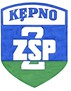 Branżowej Szkoły I Stopnia w Kępniew Zespole Szkół Ponadpodstawowych Nr 2 w Kępnie na rok szkolny 2020/2021SZKOŁA PODSTAWOWAWyrażam zgodę na przetwarzanie danych osobowych zwartych w podaniu do realizacji procesu rekrutacji, zgodnie z ustawą z dnia 29 sierpnia 1997r. o ochronie danych osobowych (Dz.U. z 2016, poz. 922).……………………………………………………………………………	…………………………………………………..……………………. (podpis rodzica/opiekuna prawnego		(podpis kandydata)ZAWÓD:Nazwa zawoduWpisz wybór szkoły (1,2,3)ZAWÓD:ZAWÓD:ZAWÓD:DANE OSOBOWE KANDYDATADANE OSOBOWE KANDYDATADANE OSOBOWE KANDYDATADANE OSOBOWE KANDYDATADANE OSOBOWE KANDYDATADANE OSOBOWE KANDYDATAImięDrugie ImięNazwiskoData urodzeniaMiejsce urodzeniaPESELADRES ZAMIESZKANIA KANDYDATAADRES ZAMIESZKANIA KANDYDATAADRES ZAMIESZKANIA KANDYDATAADRES ZAMIESZKANIA KANDYDATAADRES ZAMIESZKANIA KANDYDATAADRES ZAMIESZKANIA KANDYDATAADRES ZAMIESZKANIA KANDYDATAADRES ZAMIESZKANIA KANDYDATAADRES ZAMIESZKANIA KANDYDATAGminaMiejscowośćMiejscowośćUlicaNr domu/Nr mieszkaniaNr domu/Nr mieszkaniaKod pocztowyPocztaPocztaDANE OSOBOWE MATKI/OPIEKUNKI PRAWNEJDANE OSOBOWE MATKI/OPIEKUNKI PRAWNEJDANE OSOBOWE MATKI/OPIEKUNKI PRAWNEJDANE OSOBOWE MATKI/OPIEKUNKI PRAWNEJDANE OSOBOWE MATKI/OPIEKUNKI PRAWNEJDANE OSOBOWE MATKI/OPIEKUNKI PRAWNEJDANE OSOBOWE MATKI/OPIEKUNKI PRAWNEJDANE OSOBOWE MATKI/OPIEKUNKI PRAWNEJDANE OSOBOWE MATKI/OPIEKUNKI PRAWNEJRodzicOpiekun prawnyImięNazwiskoNie żyjeGminaMiejscowośćUlicaNr domu/Nr mieszkaniatelefonkontaktowyKod pocztowyPocztaadres e-mailDANE OSOBOWE OJCA/OPIEKUNA PRAWNEGODANE OSOBOWE OJCA/OPIEKUNA PRAWNEGODANE OSOBOWE OJCA/OPIEKUNA PRAWNEGODANE OSOBOWE OJCA/OPIEKUNA PRAWNEGODANE OSOBOWE OJCA/OPIEKUNA PRAWNEGODANE OSOBOWE OJCA/OPIEKUNA PRAWNEGODANE OSOBOWE OJCA/OPIEKUNA PRAWNEGODANE OSOBOWE OJCA/OPIEKUNA PRAWNEGODANE OSOBOWE OJCA/OPIEKUNA PRAWNEGORodzicOpiekun prawnyImięNazwiskoNie żyjeGminaMiejscowośćUlicaNr domu/Nr mieszkaniatelefonkontaktowyKod pocztowyPocztaadres e-mailDOKUMENTY DOŁĄCZONE DO WNIOSKUDOKUMENTY DOŁĄCZONE DO WNIOSKUDOKUMENTY DOŁĄCZONE DO WNIOSKUDOKUMENTY DOŁĄCZONE DO WNIOSKUDOKUMENTY DOŁĄCZONE DO WNIOSKUDOKUMENTY DOŁĄCZONE DO WNIOSKUDOKUMENTY DOŁĄCZONE DO WNIOSKUDOKUMENTY DOŁĄCZONE DO WNIOSKUDOKUMENTY DOŁĄCZONE DO WNIOSKUorzeczenie o potrzebie kształcenia specjalnegoorzeczenie o potrzebie kształcenia specjalnegoorzeczenie o potrzebie kształcenia specjalnegoorzeczenie o potrzebie kształcenia specjalnegoorzeczenie o potrzebie kształcenia specjalnegoTAK TAK NIE NIE orzeczenie o stopniu niepełnosprawnościorzeczenie o stopniu niepełnosprawnościorzeczenie o stopniu niepełnosprawnościorzeczenie o stopniu niepełnosprawnościorzeczenie o stopniu niepełnosprawnościTAK TAK NIE NIE opinia z poradni psychologiczno-pedagogicznejopinia z poradni psychologiczno-pedagogicznejopinia z poradni psychologiczno-pedagogicznejopinia z poradni psychologiczno-pedagogicznejopinia z poradni psychologiczno-pedagogicznejTAK TAK NIE NIE życiorys/ CVżyciorys/ CVżyciorys/ CVżyciorys/ CVżyciorys/ CVświadectwo ukończenia szkoły podstawowejświadectwo ukończenia szkoły podstawowejświadectwo ukończenia szkoły podstawowejświadectwo ukończenia szkoły podstawowejświadectwo ukończenia szkoły podstawowejzaświadczenie o wynikach egzaminu ósmoklasistyzaświadczenie o wynikach egzaminu ósmoklasistyzaświadczenie o wynikach egzaminu ósmoklasistyzaświadczenie o wynikach egzaminu ósmoklasistyzaświadczenie o wynikach egzaminu ósmoklasisty2 fotografie podpisane imieniem i nazwiskiem2 fotografie podpisane imieniem i nazwiskiem2 fotografie podpisane imieniem i nazwiskiem2 fotografie podpisane imieniem i nazwiskiem2 fotografie podpisane imieniem i nazwiskiemzaświadczenie od pracodawcy o przyjęciu na praktyczną naukę zawoduzaświadczenie od pracodawcy o przyjęciu na praktyczną naukę zawoduzaświadczenie od pracodawcy o przyjęciu na praktyczną naukę zawoduzaświadczenie od pracodawcy o przyjęciu na praktyczną naukę zawoduzaświadczenie od pracodawcy o przyjęciu na praktyczną naukę zawoduzaświadczenie lekarskie zawierające orzeczenie o braku przeciwwskazań zdrowotnych do podjęcia praktycznej nauki zawodu z medycyny pracy(kieruje pracodawca)zaświadczenie lekarskie zawierające orzeczenie o braku przeciwwskazań zdrowotnych do podjęcia praktycznej nauki zawodu z medycyny pracy(kieruje pracodawca)zaświadczenie lekarskie zawierające orzeczenie o braku przeciwwskazań zdrowotnych do podjęcia praktycznej nauki zawodu z medycyny pracy(kieruje pracodawca)zaświadczenie lekarskie zawierające orzeczenie o braku przeciwwskazań zdrowotnych do podjęcia praktycznej nauki zawodu z medycyny pracy(kieruje pracodawca)zaświadczenie lekarskie zawierające orzeczenie o braku przeciwwskazań zdrowotnych do podjęcia praktycznej nauki zawodu z medycyny pracy(kieruje pracodawca)Szkoła Podstawowa do której kandydat aktualnie uczęszczaSzkoła Podstawowa do której kandydat aktualnie uczęszczaSzkoła Podstawowa do której kandydat aktualnie uczęszczaSzkoła Podstawowa do której kandydat aktualnie uczęszcza